令和４年３月第１３回三鷹市中学生オープン卓球大会　　申込書申込期間　3月25日～4月13日【必着】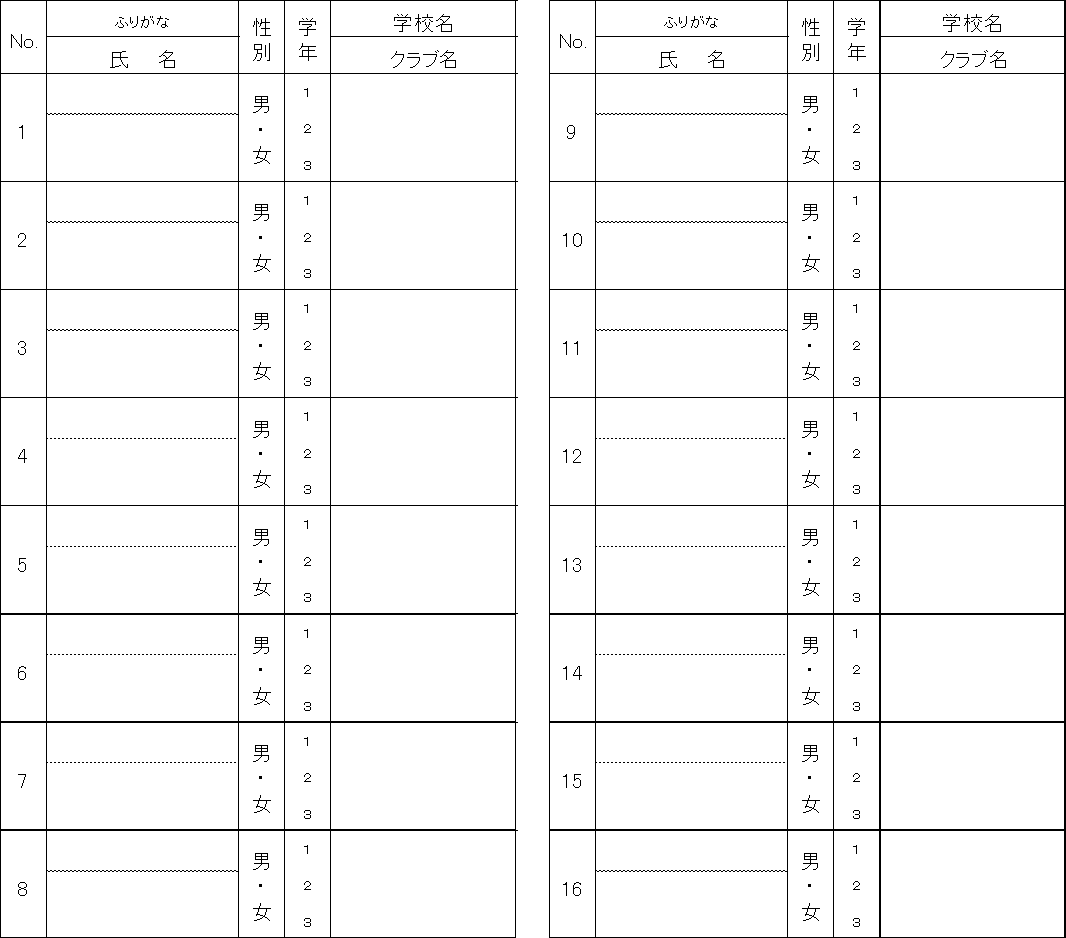 ※強いと思われる順にお書きください。名前はフルネームで、ふりがなも記入願います。申し込み人数　　　　人　　×　　５００円　＝　　　　　　　　　円申し込み責任者名　　　　　　　　　　　　　　　　　　　　TEL　　　　－　　　－　　　　　　　　　　　〒　　　－　　　　　　　　住所　　　　　　　　　　　　　　　　　　　　　　　　